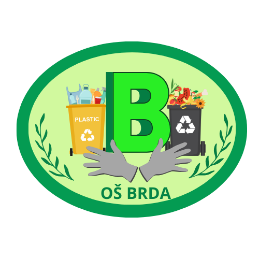 ZAPISNIK S 2. SJEDNICE EKOODBORA OŠ „BRDA“Sjednica je održana 13. prosinca 2023. (srijeda) u 12.30 sati u zbornici škole.Sjednici je nazočilo 48 članova Odbora, a 3 člana odbora nisu nazočila (predstavnici tvrtke Čistoća d.o.o. , Parkova i nasada d.o.o. te Splitskog skautskog zbora).Dnevni red:Prihvaćanje zapisnika s 1. sjednice Ekoodbora OŠ Brda, Split, održane dana 13. listopada 2023. u prostorijama školeUsvajanje Prijedloga plana djelovanja (programa rada) za školsku godinu 2023./2024.Određivanje Znaka (Loga) ŠkoleIzbor Eko-kodeksa i Eko-himneRaznoAd 1) Školska koordinatorica Danijela Radić pročitala je zapisnik sa sjednice održane 12. listopada 2023. godine te je zapisnik jednoglasno usvojen.Ad 2) Školska koordinatorica je iznijela prijedlog programa rada s ciljevima odabrane Eko-teme „Otpad“. Ciljevi su:razvijanje svijesti učenika o važnosti pravilnog odvajanja otpada, recikliranja i prenamjenepoticanje učenika, djelatnika škole i članova lokalne zajednice na odgovorno odlaganje otpadarazvijanje svijesti o prenamjeni otpadnih materijala u ukrasne i uporabne predmetepoticanje odgovornosti, ideja, kreativnosti i poduzetništva.Ciljevi su jednoglasno usvojeni. Zatim je predstavljen kalendar svih aktivnosti koje su planirane od rujna do lipnja. Prijedlog plana djelovanja usvojen je jednoglasno.Ad 3) Školska koordinatorica izvijestila je Odbor o provedbi natječaja i odabiru loga Eko škole. Natječaj za logo je proveden na razini škole tijekom nastave Likovne kulture. Najbolji učenički radovi bili su izloženi na panou u atriju zajedno s poveznicom na upitnik u Microsoft Formsu. Učenici i djelatnici škole glasali su za logo za kojeg su smatrali da najbolje predstavlja našu školu u programu Međunarodne Ekoškole. Uvjeti za izbor loga bili su: ideja, motiv, originalnost i primjenjivost dizajna u svim medijima i tehnologijama.  Glasalo je 169 učenika i djelatnika škole (148 glasova preko obrasca u Microsoft Formsu te 21 glas učenika razredne nastave koji su glasali preko glasačkih listića). Rezultat je:Logo broj 4: 107 glasova ( 63%)Logo broj 2: 24 glasa (14 %)Logo broj 5: 9 glasova (5 %).Ostali glasovi: logo br. 11 - 6 glasova, logo br. 15 - 6 glasova, logo br. 13 – 4 glasa, logo br. 14 – 4 glasa, logo br. 7 - 3 glasa, logo br.3 – 3 glasa, logo br. 8., 9. i 10. po 1 glas.Pobjednički logo za Eko školu izradila je učenica Dora Šimundić (7.a), a članovi Odbora su potvrdili odabir. Ad 4) Natječaj za eko-himnu proveden je također na razini škole. Učenici su na satovima Hrvatskoga jezika pisali stihove te su najbolji radovi izloženi na panou u atriju. Članovi Ekoodbora glasali su za Eko-himnu. Uvjeti za odabir himne bili su pjevnost, odražavanje duha Eko škole, originalnost. Školska koordinatorica pročitala je šest prijedloga himni. Članovi Odbora zatim su glasali te je najviše glasova dobila himna pod brojem 4. (50% glasova). Ostali glasovi: prijedlog br. 1 – 12% glasova, prijedlog br. 2 – 16% glasova, prijedlog br. 3 – 8% glasova, prijedlog br. 5. – 0% glasova, prijedlog br. 6 – 12% glasova.         Himnu je napisao učenik Benedikt Prgomet (7.a). Himnu će pokušati uglazbiti učiteljica glazbene kulture Katarina Akrap Ćulum, a učenik B. Prgomet je suglasan da se neki stihovi izmijene za potrebe bolje pjevnosti.Zatim su predloženi stihovi za Eko-kodeks:1. „Budi promjena koju želiš vidjeti u svijetu“. (Mahatma Gandhi)2. Čuvamo prirodu, složno radimo,       Zelenu budućnost za Zemlju gradimo! Slijedite naš put, zajedno smo jači, Brigom o prirodi, sreću ćemo naći!Članovi Ekoodbora glasali su za kodeks putem Microsoft Forms obrasca te je izglasano sljedeće: prvi prijedlog dobio je 25% glasova, a drugi 75%.Ad 5) U dogovoru s koordinatoricama, kolegica Zrinka Banić izradila je i predstavila obrasce koje će eko-patrola koristiti za bilježenje stanja otpada.Predstavnica Udruge Sunce, gospođa Margita Radman, izvijestila je Odbor da je škola dobila na posudbu od godinu dana uređaj za kompostiranje GG-02 tvrtke IN TERZERO. Komposter će se prezentirati učenicima i djelatnicima u drugom polugodištu.Sjednica je završila u 13:45. Zapisničarka:								Školska koordinatorica:_____________________                                                           _______________________Antonija Medak, mag. bibl.			                     Danijela Radić, prof., uč. savjetnik			